Séquence             En « quête» de vérité.Séance 2 (suite)    De la dépêche à l’article Pour parvenir au public, l’information de construit progressivement. Le journaliste intervient à différentes étapes du processus pour garantir une publication élaborée.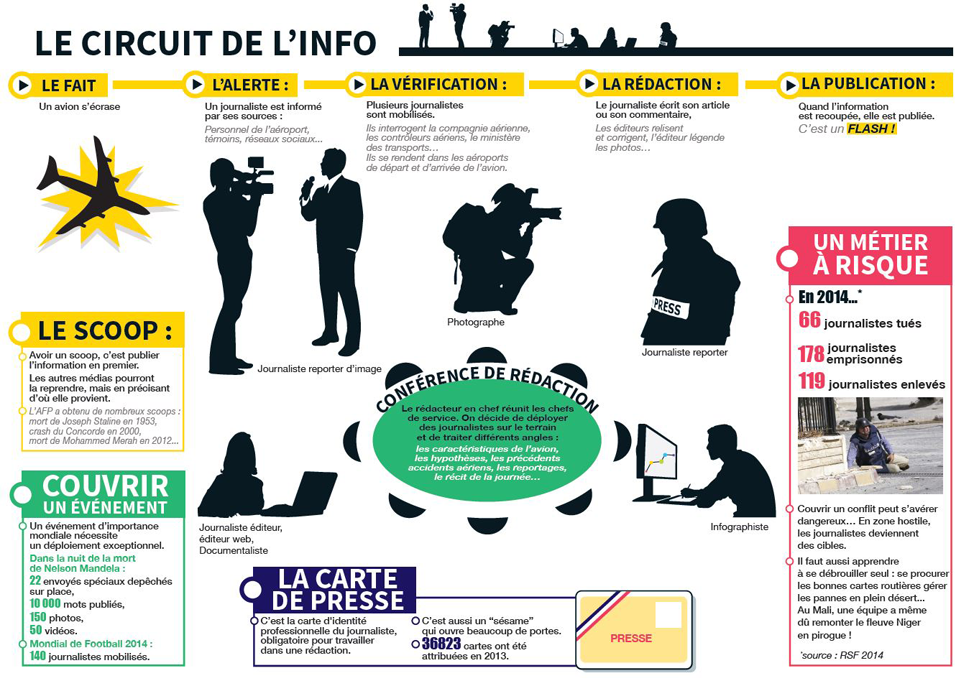 Doc 1. 1/ Quelles sont les étapes entre l’évènement et la rédaction ?2/ Quels sont les différents métiers représentés ? A quelle étape du circuit intervient chacun d’eux ?3/ Que décide la conférence de rédaction ? Selon vous pourquoi ?4/ Quelles garanties offre au lecteur le circuit d l’information, tel qu’il est présenté ici ?5/ exercice d’écriture : dans la famille des métiers du journalisme, quel métier trouvez-vous le plus intéressant ? Pourquoi ? Expliquez votre choix en quelques lignes.(5 à 10 lignes )Les informations essentielles s’organisent selon le modèle d’une pyramide inversée :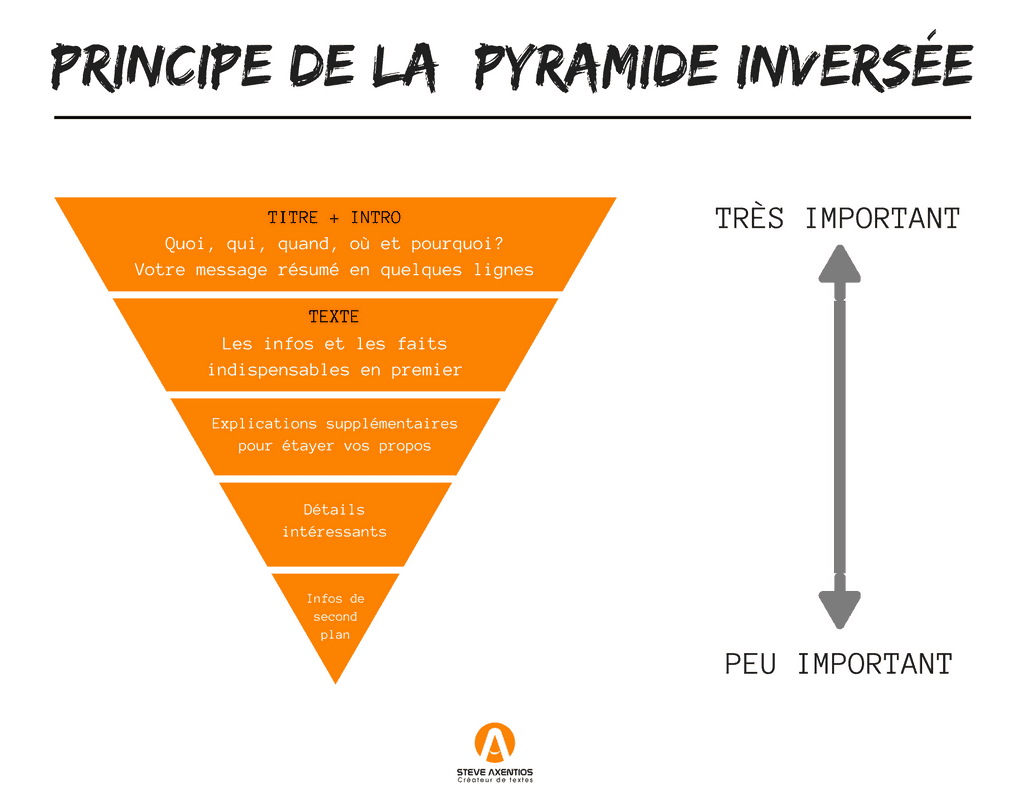 Doc 2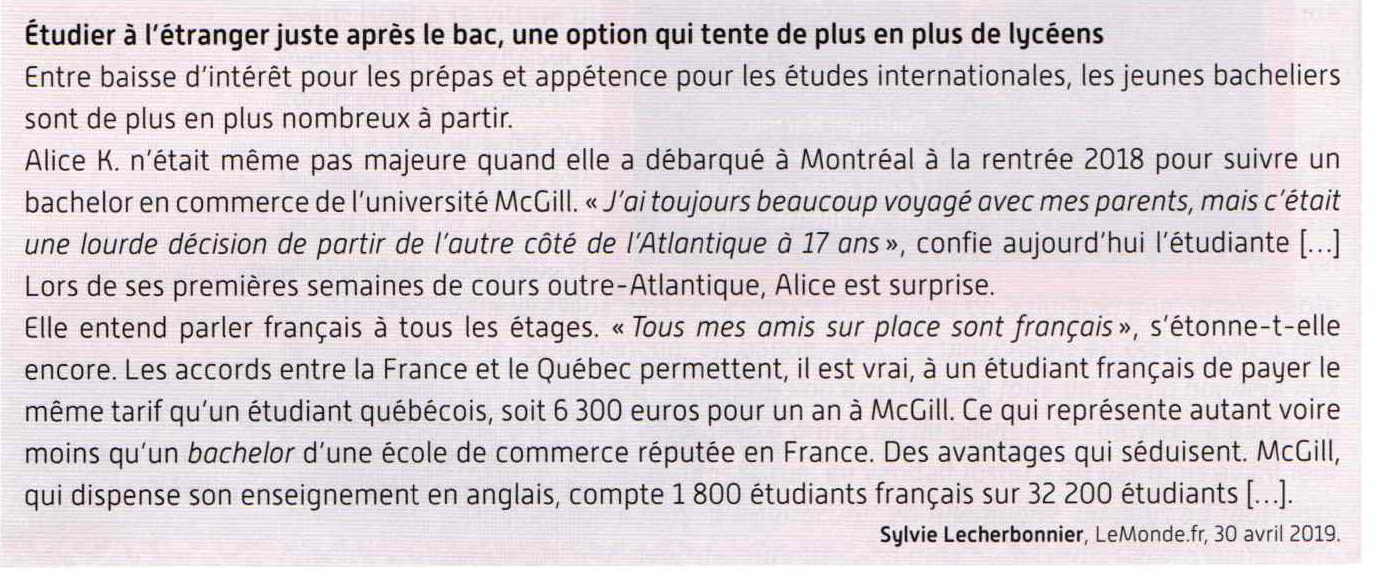 Doc  2   1/ repérez l’organisation en forme de pyramide inversée. Relevez les réponses aux questions : qui ? Quoi ? Quand ? Comment ? Pourquoi ?    2/ Quel est le type de cet article : fait divers régional, national, international, information politique, sportive, etc. ? Justifiez votre réponse.3/ Quelle est l’impression dominante donnée par l’article (sujet grave, divertissant, intrigant) ?4/ comment la journaliste a-telle obtenue les informations s ?